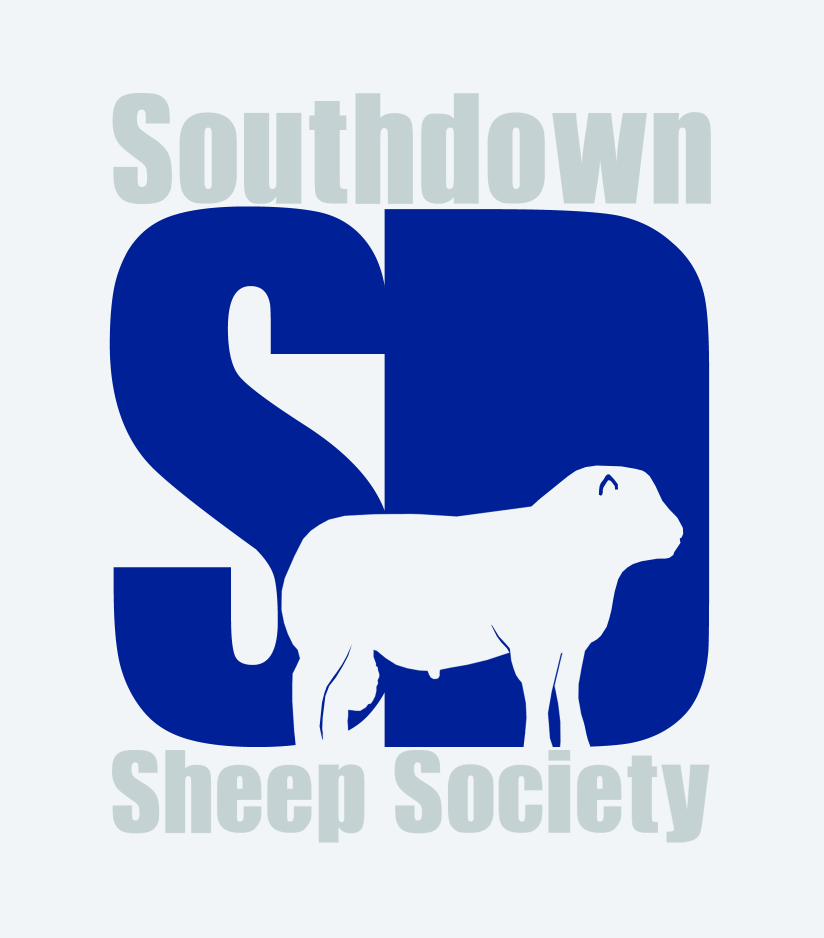 Royal Three Counties Show 2022Group of Three LambsJonathan LongBasil CooperAged RamBasil CooperJonathan LongJ DickinWowie DunningsShearling RamBasil CooperJonathan LongWowie DunningsRam Lamb Wowie DunningsBasil CooperSophie LongJonathan LongAged EweJonathan LongBasil CooperWowie DunningsSophie LongShearling EweJonathan LongJames Leonard and familyBasil CooperOlivia HoltomEwe LambJonathan LongJames Leonard and familyBasil CooperJ DickinChampion – Jonathan Long’s shearling eweReserve champion – Basil Cooper’s aged ram